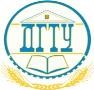 МИНИСТЕРСТВО НАУКИ И ВЫСШЕГО ОБРАЗОВАНИЯ РОССИЙСКОЙ ФЕДЕРАЦИИ ПОЛИТЕХНИЧЕСКИЙ ИНСТИТУТ (ФИЛИАЛ)  ФЕДЕРАЛЬНОГО ГОСУДАРСТВЕННОГО БЮДЖЕТНОГО ОБРАЗОВАТЕЛЬНОГО УЧРЕЖДЕНИЯ ВЫСШЕГО ОБРАЗОВАНИЯ «ДОНСКОЙ ГОСУДАРСТВЕННЫЙ ТЕХНИЧЕСКИЙ УНИВЕРСИТЕТ»  В Г. ТАГАНРОГЕ РОСТОВСКОЙ ОБЛАСТИ ПИ (ФИЛИАЛ) ДГТУ В Г. ТАГАНРОГЕ КАФЕДРА «Гуманитарные и социально-экономические науки»  Методические указания по освоению дисциплины «Оказание юридической помощи населению» Таганрог 2023 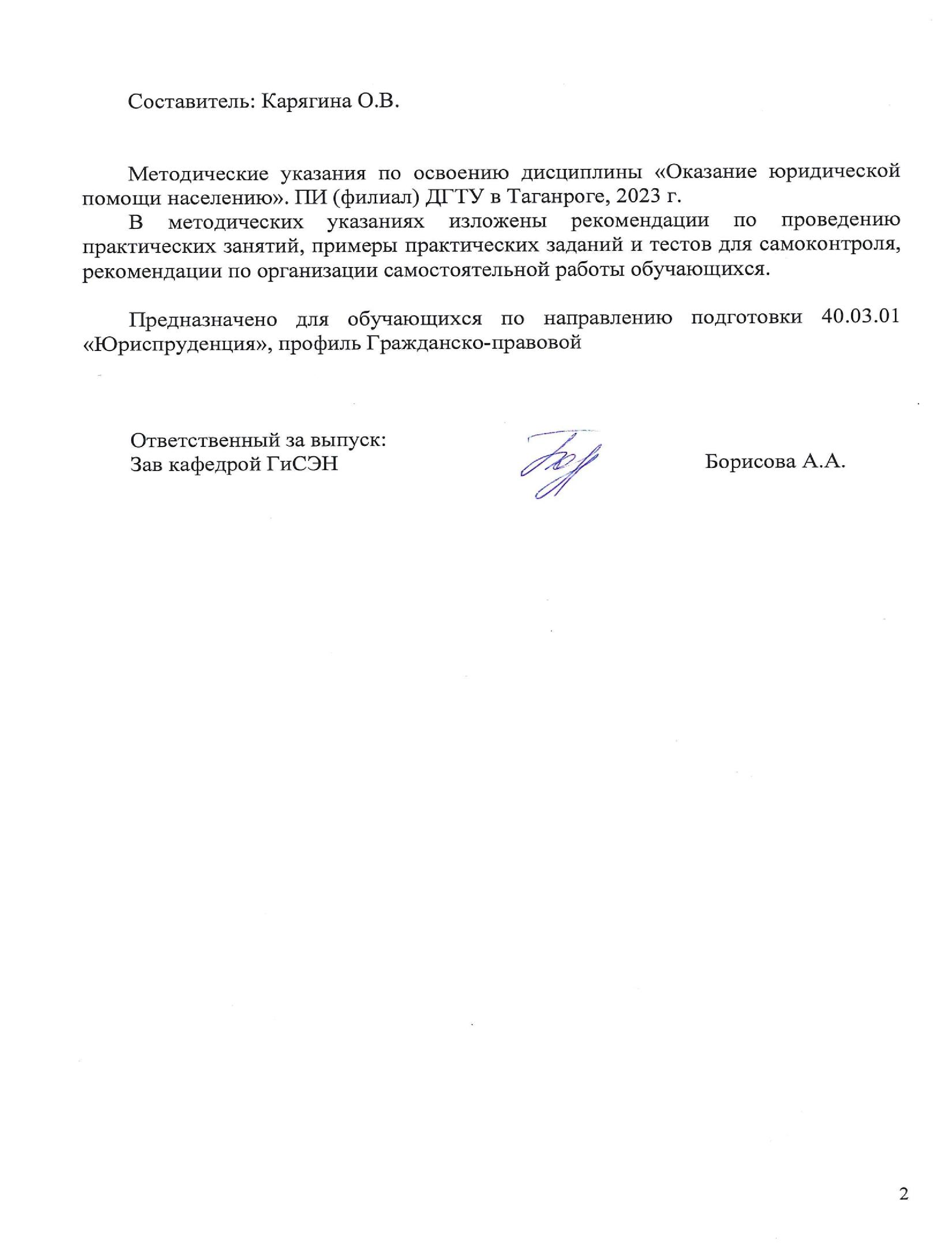 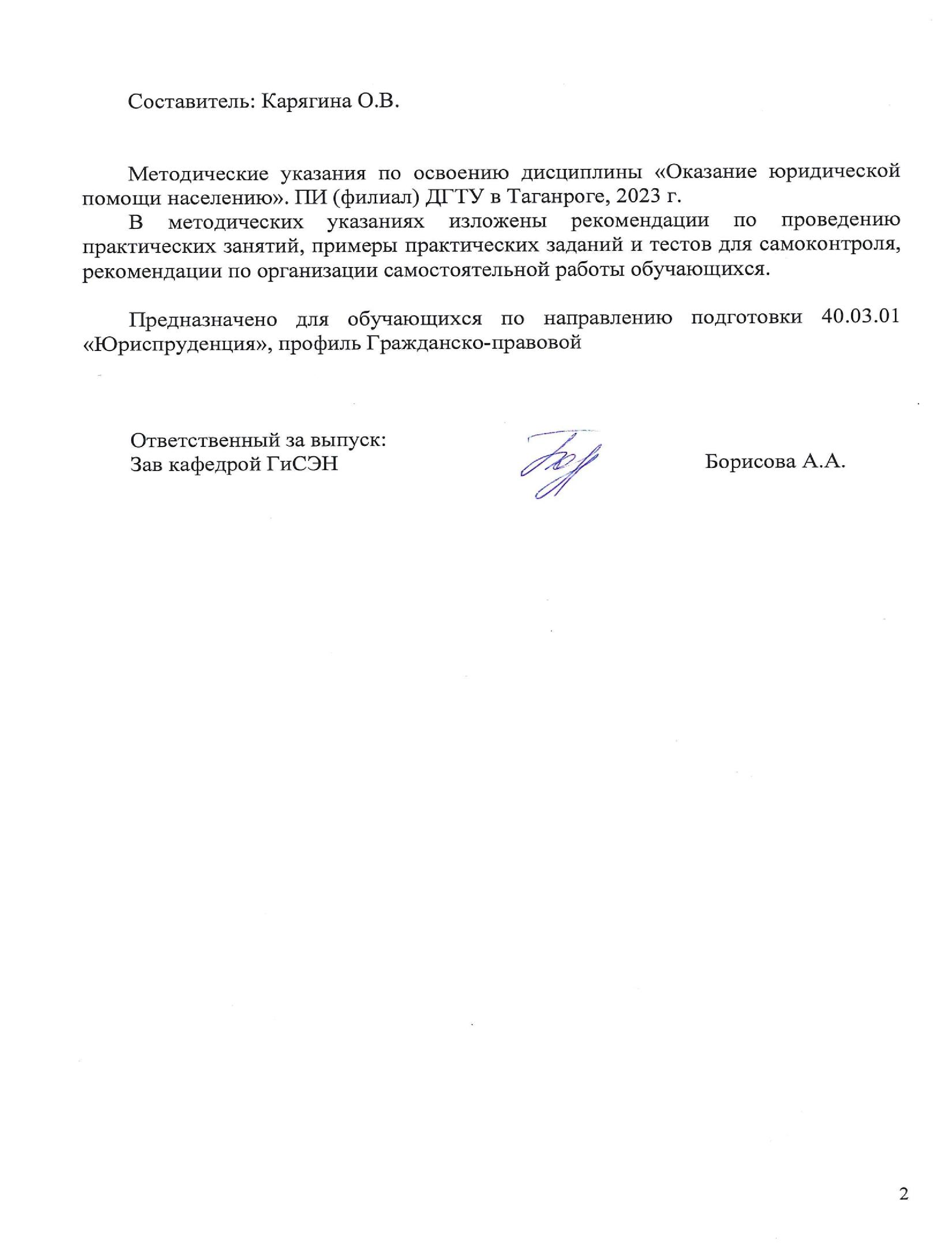 СОДЕРЖАНИЕ ...................................................................................................................4 Методические указания для подготовки к практическим занятиям ………...4 Тесты 	для самоконтроля………………………………………………….........3ВВЕДЕНИЕ Методические указания по изучению дисциплины «Оказание юридической помощи населению» разработаны в соответствии с рабочей программой данной дисциплины, входящей в состав документации основной образовательной программы по направлению подготовки 40.03.01 Юриспруденция (программа бакалавриата). Цель настоящих методических указаний состоит в оказании содействия обучающимся в успешном освоении дисциплины «Оказание юридической помощи населению» в соответствии с общей концепцией основной образовательной программы по направлению подготовки Юриспруденция (программа бакалавриата). Выполнение предусмотренных методическими указаниями заданий по дисциплине «Оказание юридической помощи населению» позволит обучающимся получить необходимые умения и навыки и на их базе приобрести следующие компетенции:  ОПК-4.14: Разбирается в юридической природе, видах и приемах толкования норм гражданского права, осуществляет профессиональную деятельность, нацеленную на выявление смысла норм гражданского права и доводит смысл норм права до сведения заинтересованных лиц в процессе осуществления своей профессиональной деятельности Умения и навыки, полученные обучающимися по дисциплине «Оказание юридической помощи населению», впоследствии используются при прохождении практик, а также при выполнении выпускной квалификационной работы.  1. Методические указания для подготовки к практическим занятиям Практическое занятие − это занятие, проводимое под руководством преподавателя в учебной аудитории, направленное на углубление теоретических знаний и овладение определенными методами самостоятельной работы. В процессе таких занятий вырабатываются практические умения. Перед практическим занятием следует изучить конспект лекций, выложенный в ЭИОС и в электронной библиотеке, рекомендованную преподавателем литературу, обращая внимание на практическое применение теории и на методику решения типовых заданий. На практическом занятии главное − уяснить связь решаемых задач с теоретическими положениями. Логическая связь лекций и практических занятий заключается в том, что информация, полученная на лекции, в процессе самостоятельной работы на практическом занятии осмысливается и перерабатывается, при помощи преподавателя анализируется, после чего прочно усваивается. При выполнении практических заданий обучающиеся имеют возможность пользоваться лекционным материалом, с разрешения преподавателя осуществлять деловое общение с одногруппниками.  1.1 Перечень вопросов для подготовки к практическим занятиям Собеседование Вопросы для самостоятельного изучения и обсуждения на практическом занятии Тема 1.1. Консультирование (общие положения). Деловой этикет Деловой этикет, как внешняя форма и одна из основ делового общения.  Этика и этикет. Основные принципы делового этикета.  Требования этикета к внешнему виду и культуре юриста.  Речевой этикет юриста.  Понятие интервьюирования.  Цели и задачи интервьюирования.  Виды интервьюирования.  Этапы основного интервьюирования.  Фиксация результатов интервьюирования. Тема 1.2. Основы конфликтологии  1. 	Понятие и предмет конфликтологии.  Конфликт.  Конфликтные переговоры как специфический вид переговорного процесса.  Тематическая сторона переговоров.  Переговоры как процесс: специфика управления. Тема 1.3. Анализ дела и выработка позиции  Понятие анализа дела и выработки позиции.  Виды и объекты анализа.  Этапы анализа.  Проведение всестороннего анализа фактических обстоятельств дела.  Осуществление правовой квалификации ситуации.  Анализ требований клиента.  Анализ правомерных возможностей достижения требований клиента.  Определение механизма защиты прав обратившегося лица. Тема 2.1. Консультирование в области гражданского права РФ  Тенденции развития современного гражданского законодательства.  Новации современного гражданского законодательства.  Регистрация прав на недвижимое имущество.  Раздел имущества, находящегося в общей собственности.  Соотношение норм гражданского и земельного права.  Актуальные вопросы правового регулирования наследования в РФ.  Сделки с автотранспортом.  Правовые основы регулирования правоотношений, связанных с причинением вреда.  Защита прав потребителей Тема 2.2. Консультирование по трудовым спорам Правовое регулирование труда граждан, порядок заключения и расторжения трудового договора.  Права и обязанности работника и работодателя.  Трудовые споры, категории. Тема 2.3. Консультирование по защите прав потребителей  Правовое регулирование прав потребителей. Закон РФ «О защите прав потребителей». ФЗ «Об участии в долевом строительстве». Содержание права потребителей на безопасность товаров, работ, услуг для их жизни, здоровья, имущества, а также для окружающей среды.  Срок службы и срок годности товаров - средство обеспечения безопасности жизни и здоровья потребителей. Правила использования товара (результата работы, услуги) - средство обеспечения безопасности жизни, здоровья потребителей.  Сертификация товаров (работ, услуг) - средство обеспечения безопасности жизни и здоровья потребителей. Тема 2.5. Консультирование в сфере гражданского и арбитражного процесса  Сущность и значение кассационного обжалования решений и определений. Субъекты и объекты обжалования. Порядок и сроки обжалования. Содержание кассационной жалобы. Процессуальный порядок и сроки рассмотрения дел по кассационным жалобам. Полномочия суда кассационной инстанции. Основания к отмене, изменению судебных актов.  Пределы рассмотрения в кассационной инстанции. Акты суда кассационной инстанции. 2.Тесты для самоконтроля В случае отсутствия нормы процессуального права, регулирующей отношения, возникшие в ходе гражданского судопроизводства, допустима ли аналогия закона и (или) аналогия права? нет; только аналогия закона; только аналогия права; да, и аналогия закона, и аналогия права Суды принимают судебные постановления в форме: судебных приказов; определений суда; судебных приказов, определений суда; судебных приказов, решений суда, определений суда. По общему правилу рассмотрение дел в составе судьи-председательствующего и двух судей осуществляется судом в…  	1. порядке судебного надзора;  	2. апелляционном порядке;  	3. суде первой инстанции. Вправе ли судья при рассмотрении дела судом в коллегиальном составе воздержаться от голосования? да; нет; да, если только в рассмотрении дела участвуют более трех судей. Что из перечисленного не выступает основанием для отвода судьи судья при предыдущем рассмотрении данного дела участвовал в нем в качестве прокурора, 	секретаря 	судебного 	заседания, 	представителя, 	свидетеля, 	эксперта, специалиста, переводчика; судья является родственником или свойственником кого-либо из лиц, участвующих в деле, либо их представителей; судья не устраивает потерпевшую сторону в связи с его личными убеждениями и взглядами; судья лично, прямо или косвенно заинтересован в исходе дела либо имеются иные обстоятельства, вызывающие сомнение в его объективности и беспристрастности. Вправе ли судья (эксперт, переводчик и др. участники процесса) заявить самоотвод по иным основаниям нежели чем предусмотрены законом?  1. да, это его право;  	2. нет. Кем рассматривается вопрос об отводе, заявленном судье, рассматривающему дело единолично? тем же судьей; приглашается другой судя; прокурором; секретарем суда Какие из перечисленных категорий дел не относятся к подведомственности суда: по заявлениям о защите избирательных прав или права на участие в референдуме граждан Российской Федерации; исковые дела с участием граждан, организаций, органов государственной власти, органов местного самоуправления о защите нарушенных или оспариваемых прав, свобод и законных интересов, по спорам, возникающим из гражданских, семейных, трудовых, жилищных, земельных, экологических и иных правоотношений; дела о признании и приведении в исполнение решений иностранных судов и иностранных арбитражных решений; все из перечисленных относятся к подведомственности суда. К чьей подсудности относятся дела о расторжении брака, если между супругами отсутствует спор о детях? мировому судье; районному суду;  	3. специализированным судам. Кому принадлежит выбор между несколькими судами, когда наличествует так называемая выборная подсудность? истцу; истцу по договоренности с ответчиком; суду. В числе оснований гражданского правоотношения имеются:  	1.Действия  	2.Правомерные действия и события  	3.Действия и события  	4.Поступки Категория убытков в гражданском праве включает в себя: Вред  	2.Ущерб  	3.Упущенную выгоду и прямой ущерб  	4.Упущенную выгоду  	5.Материальный ущерб и моральный вред Влечет ли передача в доверительное управление имущества, находящегося в собственности, переход права собственности к доверительному управляющему? Влечет только в отношении недвижимого имущества Влечет только в отношении движимого имущества  Влечет в отношении как движимого, так и недвижимого имущества  4. Не влечет Какие формы собственности признаются в Российской Федерации? Частная, государственная, муниципальная формы собственности Частная, государственная, муниципальная, долевая и смешанная формы собственности. Частная долевая и совместная, федеральная казенная и унитарная, муниципальная и поселковая формы собственности Частная, федеральная, муниципальная и иностранная формы собственности   Какое имущество является государственной собственностью? Имущество, принадлежащее на праве собственности исключительно Российской Федерации Имущество, принадлежащее на праве собственности Российской Федерации и имущество, принадлежащее на праве собственности субъектам Российской Федерации  	3. Имущество, принадлежащее на праве собственности Российской Федерации и имущество, принадлежащее на праве собственности государственным юридическим лицам  	4. Имущество, принадлежащее на праве собственности Российской Федерации и имущество, принадлежащее на праве собственности субъектам Российской Федерации и муниципальным образованиям При вступлении в дело третьего лица, заявляющего самостоятельные требования относительно предмета спора, рассмотрение дела производится… с той стадии, где находится процесс, но с самого ее начала; с того момента, на котором находится процесс; с самого начала  Прокурор, подавший заявление в суд (о защите прав и интересов гражданина и т.д.) пользуется всеми процессуальными правами и несет все процессуальные обязанности истца, за исключением права на…. выступления в суде и обязанности уплаты судебных расходов; отзыва заявления и заключения мирового соглашения; заключение мирового соглашения и обязанности по уплате судебных расходов. Допускает ли действующее гражданско-процессуальное законодательство участие в деле представителя, в том случае, когда гражданин принимает личное участие в деле? да; только по делам, возникающим из семейных, трудовых и гражданских правоотношений; нет. Легальное определение адвокатской деятельности таково: квалифицированная 	юридическая 	помощь, 	оказываемая 	в 	учреждениях министерства юстиции РФ, лицами, получившими статус адвоката;  квалифицированная юридическая помощь, оказываемая на профессиональной основе лицами, имеющими юридическое образование;  квалифицированная юридическая помощь, оказываемая на профессиональной основе лицами, получившими статус адвоката, физическим и юридическим лицам в целях защиты их прав, свобод и интересов, а также обеспечения доступа к правосудию. Судебные расходы состоят из… государственной пошлины и издержек, связанных с рассмотрением дела; государственной пошлины, издержек, связанных с рассмотрением дела, зарплаты судьям и иным государственным органам (прокурору и т.д.). 21.Гражданский процессуальный кодекс РФ принят… 11 июня 1964 года; 21 октября 2001 года; 14 ноября 2002 г.; 12 марта 2003 Выберите наиболее правильное утверждение Адвокат не вправе заниматься другой оплачиваемой деятельностью;  Адвокат вправе заниматься предпринимательской деятельностью;  Адвокат вправе заниматься предпринимательской деятельностью, но только связанной с юриспруденцией;  Адвокат не вправе заниматься другой оплачиваемой деятельностью, за исключением научной, преподавательской и иной творческой деятельности. Статус адвоката подтверждают следующие документы: удостоверение;  удостоверение, договор с поручителем;   	3. удостоверение, выписка из реестра адвокатской конторы субъекта РФ. С какого момента юридическое лицо признается владельцем склада временного хранения? После регистрации в качестве юридического лица После включения в реестр владельцев складов временного хранения После приобретения в собственность склада временного хранения После публикации о владельце склада временного хранения в официальном источнике информации При истребовании имущества из чужого незаконного владения собственник вправе требовать от добросовестного владельца возврата или возмещения всех доходов, которые владелец извлек или должен был извлечь за время владения со времени, когда он узнал или должен был узнать о неправомерности владения за время владения за вычетом произведенных владельцем необходимых затрат  4. со времени, когда он узнал или должен был узнать о неправомерности владения за вычетом произведенных необходимых затрат Критерии оценивания результатов выполнения тестовых заданий 3. Методические указания к выполнению докладов и рефератов Самостоятельная работа выполняется в рамках дисциплины под руководством преподавателя, как в аудиторное, так и внеаудиторное время. Самостоятельная работа направлена на формирование умений и навыков практического решения задач, на развитие логического мышления, творческой активности, исследовательского подхода в освоении учебного материала, развития познавательных способностей. Темы докладов 1. 	Основы юридического делопроизводства. Формы документов, применяемых в работе юриста.  2. 	Правила делопроизводства. 3. 	Работа с документами по делам клиентов. Работа с входящими и составление исходящих документов. Правила приёма документов от граждан. 4. 	Толкование текста документа и его приёмы. Постановка «правового диагноза». Техника составления юридических документов.  Этапы составления юридического документа.  Критерии качества юридического документа. Психология межличностных отношений, её значение для сферы правового регулирования. Психология отдельных социальных групп. 9. 	Основные виды работы с клиентами. Навыки собеседования  с клиентом.  Понятие интервьюирования. Основные стадии интервьюирования. Фиксирование результатов интервьюирования. Подготовка к встрече с клиентом. Типологизация клиентов. Консультирование. Цели, задачи, этапы консультирования. Анализ дела. Исследование фактов и законов.  Выработка позиции по делу. Сбор и обобщение правоприменительной практики. Критерии оценки успеха консультирования. Медиация как вид деятельности юриста.  Суть и принципы медиации.  Виды медиации. Этапы медиации. Средства, используемые юристом для успешной медиации. Характеристика основных правовых баз данных. Методика поиска информации в базах данных. Актуальные вопросы гражданского права РФ. Актуальные вопросы жилищного права РФ. Актуальные вопросы семейного права.  Актуальные вопросы гражданско-процессуального права. Основные этапы анализа дела. Понятие и виды консультирования. Правила консультирования. Способы установления невербального общения в процессе консультирования. Анализ правомерных возможностей достижения требований клиента. Этика юриста. Этические особенности интервьюирования и консультирования. Понятие конфликта. Переговорный процесс. Определение механизма защиты прав обратившегося лица. Способы минимизации рисков при конфликте интересов. Особенности консультирования в сфере Гражданского права Особенности консультирования в сфере защиты прав потребителей Особенности консультирования в сфере Трудового права Особенности консультирования в сфере брачно-семейных отношений 40. Особенности консультирования в сфере арбитражного и гражданского процесса. Критерии оценивания эссе Указания к написанию реферата Реферат – самостоятельная письменная аналитическая работа, выполняемая на основе преобразования документальной информации, раскрывающая суть изучаемой темы; представляет собой краткое изложение содержания результатов изучения научной проблемы важного экономического, социально-культурного, политического значения. Реферат отражает различные точки зрения на исследуемый вопрос, в том числе точку зрения самого автора. Основываясь на результатах выполнения реферата, обучающийся может выступить с докладом на практических занятиях в группе, на заседании студенческого научного кружка, на студенческой научно-практической конференции, опубликовать научную статью. Изложенное понимание реферата как целостного авторского текста определяет критерии его оценки: актуальность темы исследования, новизна текста; обоснованность выбора источников информации; степень раскрытия сущности вопроса; полнота и глубина знаний по теме; умение обобщать, делать выводы, сопоставлять различные точки зрения по одному вопросу (проблеме); соблюдение требований к оформлению. Перечень тем для написания реферата т.1.1.-2.5 1. 	Основы юридического делопроизводства. Формы документов, применяемых в работе юриста.  2. 	Правила делопроизводства. 3. 	Работа с документами по делам клиентов. Работа с входящими и составление исходящих документов. Правила приёма документов от граждан. 4. 	Толкование текста документа и его приёмы. Постановка «правового диагноза». Техника составления юридических документов.  Этапы составления юридического документа.  Критерии качества юридического документа. Психология межличностных отношений, её значение для сферы правового регулирования. Психология отдельных социальных групп. Основные виды работы с клиентами. Навыки собеседования с клиентом.  Понятие интервьюирования. Основные стадии интервьюирования. Фиксирование результатов интервьюирования. Подготовка к встрече с клиентом. Типологизация клиентов. Консультирование. Цели, задачи, этапы консультирования. Анализ дела. Исследование фактов и законов.  Выработка позиции по делу. Сбор и обобщение правоприменительной практики. Критерии оценки успеха консультирования. Медиация как вид деятельности юриста.  Суть и принципы медиации.  Виды медиации. Этапы медиации. Средства, используемые юристом для успешной медиации. Характеристика основных правовых баз данных. Методика поиска информации в базах данных. Актуальные вопросы гражданского права РФ. Актуальные вопросы жилищного права РФ. Актуальные вопросы семейного права.  Актуальные вопросы гражданско-процессуального права. Основные этапы анализа дела. Понятие и виды консультирования. Правила консультирования. Способы установления невербального общения в процессе консультирования. Анализ правомерных возможностей достижения требований клиента. Этика юриста. Этические особенности интервьюирования и консультирования. Понятие конфликта. Переговорный процесс. Определение механизма защиты прав обратившегося лица. Способы минимизации рисков при конфликте интересов. Особенности консультирования в сфере Гражданского права Особенности консультирования в сфере защиты прав потребителей Особенности консультирования в сфере Трудового права Особенности консультирования в сфере брачно-семейных отношений 40. 	Особенности консультирования в сфере арбитражного и гражданского процесса Критерии оценивания реферата Комплект ситуационных задач Тема 2.4. Консультирование по брачно- семейным спорам Задача №1. Матренина К.Т. обратилась в суд с иском к бывшему супругу Сафронову О. А., требуя изменить доли в праве собственности на квартиру, признав за ней право на 49/100 доли в квартире. Свои требования истица мотивировала тем, что в период брака они с ответчиком приобрели в общую собственность квартиру, при этом ей и ее дочери К. принадлежит по 1/50 доли в праве собственности на указанное жилое помещение, а бывшему супругу - 48/50 доли. В ноябре 2013 г. брак с С.А. расторгнут. Истица считает, что их с ответчиком доли в общем имуществе должны быть равными. Какое решение должен принять суд? Задача№2. Иванова И.И. обратилась в суд с иском к Иванову Д.Д. о расторжении брака, указав, что фактически брачные отношения прекращены год назад и сохранение семьи невозможно. В судебном заседании ответчик заявил ходатайство, просил суд дать срок на примирение, так как сохранение семьи возможно, и у них растет несовершеннолетняя дочь. Суд рассмотрел дело по существу, отказав в удовлетворении заявленного ходатайства. Подлежит ли отмене решение суда и по каким основаниям? Задача №3. Петрова В.В. обратилась в суд с иском к бывшему супругу с требованием о лишении его родительских в связи с тем, что он уклоняется от уплаты алиментов на несовершеннолетнего сына, который проживает с ней и находится на ее иждивении. В судебном заседании ответчик предоставил возражения, согласно которых указал, что алименты он платит, но не регулярно, согласно постановления судебного пристава исполнителя действительно имеется задолженность, которая удерживается с его пенсии.  Удовлетворит суд требования истца? Задача №4. Зуев А.В. обратился в суд с исковым заявлением к своей бывшей супруге о взыскании алиментов на содержание дочери, которая проживает с ним. Факт проживания установлен решением суда об определении места жительства ребенка. Ответчик в судебном заседании возражала о взыскании с нее алиментов на содержание дочери, так как с ней проживает их младший сын, который находится на ее содержании. Какое решение примет суд? Задача №5. Сидорова И.И. предъявила в службу судебных приставов соглашение об уплате алиментов для принудительного исполнения. Ей было отказано и предложено обратиться в суд с иском о взыскании алиментов на содержание ребенка. Правомочен отказ, обоснуйте? Задача №6. Костенко В.И. обратился в суд к Костенко А.И. с иском о разделе совместно нажитого имущество, указывая, что квартира, гараж, земельный участок приобретены в период брака и на совместно нажитые средства. Костенко А.И. в судебном заседании возражала, предъявила встречный иск об исключении из совместно нажитого имущества квартиры, которая приобретена ими на денежные средства от продажи ее добрачного имущества, предоставив договор купли-продажи. Какое решение примет суд? Критерии оценивания решения задач 5. Перечень вопросов для проведения промежуточной аттестации Перечень вопросов для подготовки к зачету 1. 	Основы юридического делопроизводства. Формы документов, применяемых в работе юриста.  2. 	Правила делопроизводства. 3. 	Работа с документами по делам клиентов. Работа с входящими и составление исходящих документов. Правила приёма документов от граждан. 4. 	Толкование текста документа и его приёмы. Постановка «правового диагноза». Техника составления юридических документов.  Этапы составления юридического документа.  Критерии качества юридического документа. Психология межличностных отношений, её значение для сферы правового регулирования. Психология отдельных социальных групп. 9. 	Основные виды работы с клиентами. Навыки собеседования  с клиентом.  Понятие интервьюирования. Основные стадии интервьюирования. Фиксирование результатов интервьюирования. Подготовка к встрече с клиентом. Типологизация клиентов. Консультирование. Цели, задачи, этапы консультирования. Анализ дела. Исследование фактов и законов.  Выработка позиции по делу. Сбор и обобщение правоприменительной практики. Критерии оценки успеха консультирования. Медиация как вид деятельности юриста.  Суть и принципы медиации.  Виды медиации. Этапы медиации. Средства, используемые юристом для успешной медиации. Характеристика основных правовых баз данных. Методика поиска информации в базах данных. Актуальные вопросы гражданского права РФ. Актуальные вопросы жилищного права РФ. Актуальные вопросы семейного права.  Актуальные вопросы гражданско-процессуального права. Основные этапы анализа дела. Понятие и виды консультирования. Правила консультирования. Способы установления невербального общения во время консультирования. Анализ правомерных возможностей достижения требований клиента. Этика юриста. Этические особенности интервьюирования и консультирования. Понятие конфликта. Переговорный процесс. Определение механизма защиты прав обратившегося лица. Способы минимизации рисков при конфликте интересов. Особенности консультирования в сфере Гражданского права Особенности консультирования в сфере защиты прав потребителей Особенности консультирования в сфере Трудового права Особенности консультирования в сфере брачно-семейных отношений 40. 	Особенности консультирования в сфере арбитражного и гражданского процесса Примеры практических заданий для проведения промежуточной аттестации Задача (казус) 1. Гражданин А. приобрёл в автосалоне новый автомобиль. Через 4 месяца он обратился к продавцу в связи с тем, что на крышке багажника началось отслоение лакокрасочного покрытия. Своё требование о безвозмездном устранении недостатков он мотивировал тем, что гарантийный срок на окраску кузовных панелей установлен заводом-изготовителем 5 лет. Продавец отказал А. в выполнении гарантийного ремонта, сославшись на то, что покупателем вне автосалона были установлены на автомобиль брызговики, охранная сигнализация и автомагнитола. Согласно же условиям гарантийного обслуживания, разработанным заводом-изготовителем, покупатель утрачивает право на гарантийный ремонт в случае, если им были внесены изменения в конструкцию автомобиля, а также установлено дополнительное оборудование у лиц, не являющихся официальными дилерами завода-изготовителя. Кто прав в возникшем споре? Задача (казус) 2. Между продавцом и покупателем заключён договор купли-продажи жилого помещения (квартиры). Когда покупатель приехал в свою новую квартиру, то обнаружил, что продавец: – снял ранее установленную вторую бронированную дверь; демонтировал газовый котел индивидуального отопления; снял все межкомнатные двери из итальянского шпона; вывез кондиционер (сплит-систему) из гостиной; забрал кухонный гарнитур со встроенной бытовой техникой (плита, посудомоечная машина); Возмущённый покупатель указал продавцу, что при осмотре квартиры он полагал, что приобретает имущество «как есть», т. е. в том виде и состоянии, в котором она и была ему представлена. Продавец же, напротив, утверждал, что если бы все оставленные им за собой вещи были бы включены в стоимость квартиры, то продажная цена была бы, как минимум, на 300 000 руб. дороже. По его мнению, покупатель должен был это понимать. Когда стороны, не придя к согласию, стали изучать содержание договора купли-продажи, то оказалось, что в нём о спорном имуществе вообще ничего не было сказано. Тогда покупатель потребовал от продавца либо возврата всего того, что он вывез из квартиры перед передачей её ему либо снижения покупной цены. Какие аргументы в пользу высказанных претензий вы можете высказать? Задача (казус) 3. М. в декабре приобрела в магазине зимние сапоги. Продавец установил на них гарантийный срок в 30 дней. В течение указанного периода на товаре проявился дефект - нарушение целостности швов и окраски. Когда М. обратилась к продавцу, последний сообщил ей, что данные недостатки, конечно, им не оспариваются, но возникли, скорее всего, вследствие воздействия на обувь песко-соляной смеси и иных дорожных реагентов, используемых коммунальными службами в зимнее время. Поэтому оснований для обращения к продавцу в данном случае не имеется. Как следует поступить М. в данном случае? Изменится ли решение, если будет установлено, что выявленные дефекты могли возникнуть от реагентов, которыми обрабатывают тротуары и проезжую часть? Задача (казус) 4. Между Н. и А. был заключён договор купли- продажи квартиры, при этом продавец передал покупателю все денежные средства, а сам договор был подписан обеими сторонами. Однако регистрация перехода права собственности от продавца на покупателя не состоялась, поскольку Н., получив расчёт за квартиру, вначале уехал на отдых, а вернувшись, стал злоупотреблять алкогольными напитками. Неоднократные увещевания А. о необходимости вдвоём явиться в регистрирующий орган и сдать документы на государственную регистрацию права успехом не увенчались. Вскоре Н. и вовсе скончался в результате отравления алкоголем. Дочь Н., его единственная наследница, узнав о произошедшем, заявила покупателю, что не намерена отдавать ему квартиру, поскольку цена договора была меньше рыночной стоимости аналогичного жилья, как минимум, на 30 %. Что же касается денег, уже переданных Н., то их судьба ей неизвестна, но она пола- гает, что часть из них Н. передал своей сожительнице, проживавшей в той же самой квартире. К ней покупателю и следует обратиться в целях урегулирования своих финансовых претензий. Возможно ли защитить права покупателя в данной ситуации? Если да, то каким образом? Какое значение для данной ситуации имеет тот факт, что квартира действительно была продана по цене, существенно ниже, чем цена предложений на аналогичные квартиры, и данное обстоятельство было установлено? Может ли наследница ввиду этого предъявить какие-либо требования к покупателю квартиры своего покойного отца? Задача (казус) 5. И. продавал возле одного из рынков г. Ярославля свежую рыбу, выловленную им на Рыбинском водохранилище. З., приобретя щуку и изготовив из неё котлеты, через день оказалась в больнице с диагнозом «гельминтоз». Затратив значительную сумму на лечение, она разыскала продавца и обратилась к нему с требованием о возмещении причинённых расходов, мотивируя своё требование тем, что товар, проданный ей, имел недостатки, послужившие причиной её недуга. Продавец же утверждал, что о наличии паразитов в продаваемой рыбе он не имел ни малейшего представления. Кроме того, он указал З., что она должна была предусмотреть данную ситуацию и принять все меры для надлежащей обработки купленной у него продукции. Кто прав в возникшем споре с позиции законодательства о договоре купли-продажи? Методика формирования оценки и критерии оценивания. Промежуточная аттестация осуществляется по результатам сдачи зачета по пройденной дисциплине. Билет для проведения зачета включает два теоретических вопроса и одно практическое задание.  	Ответ на первый теоретический вопрос - 15 баллов (для очной и очнозаочной форм обучения)  Ответ на второй теоретический вопрос – 15 баллов (для очной и очнозаочной форм обучения)  Выполнение практического задания – 20 баллов. (для очной и очнозаочной форм обучения) 	 	Критерии оценивания ответа на теоретические вопросы:  	15-13 баллов (для очной и очно-заочной форм обучения) – содержание теоретического вопроса раскрыто полно: обучающийся владеет навыками 	применения 	категорий, 	демонстрирует 	понимание 	раскрываемой проблемы, приводит адекватные примеры, последовательно и стилистически верно излагает материал.  13-11 баллов (для очной и очно-заочной форм обучения) – содержание теоретического вопроса раскрыто полно, обучающийся владеет навыками применения категорий, демонстрирует понимание раскрываемой проблемы, приводит адекватные примеры, но недостаточно последовательно излагает материал, допускает стилистические неточности.  11-8 баллов (для очной и очно-заочной форм обучения) содержание теоретического вопроса раскрыто неполно: обучающийся допускает неточности в определении понятий, обнаруживает слабое понимание проблемы, затрудняется приводить необходимые примеры, излагает материал непоследовательно, имеются стилистические ошибки;  	8-5 баллов (для очной и очно-заочной форм обучения) – содержание теоретического вопроса раскрыто слабо: обучающийся обнаруживает понимание основных 	положений 	вопроса, 	но 	путается 	в 	определении 	понятий административного законодательства, допускает ошибки, слабо понимает суть излагаемого вопроса, затрудняется приводить необходимые примеры, излагает материал непоследовательно, допускаются значительное количество стилистических ошибок;  	5-1 баллов (для очной и очно-заочной форм обучения) – содержание теоретического вопроса раскрыто слабо: обучающийся обнаруживает минимальное понимание основных положений вопроса, путается в определении понятий, допускает ошибки, затрудняется приводить необходимые примеры, излагает материал непоследовательно, допускаются значительное количество стилистических ошибок, на «наводящие» вопросы преподавателя затрудняется ответить.  	0 	баллов 	- 	обучающийся 	отказывается 	отвечать 	по 	причине неподготовленности или при ответе обнаруживает незнание вопроса, допускает ошибки в формулировке определений и правил, искажающие их смысл, беспорядочно и неуверенно излагает материал. 	 	Критерии оценивания выполнения практического задания: 20-15 баллов (для очной и очно-заочной форм обучения) – практическое задание выполнено верно: полно даны ответы на вопросы, обучающийся обнаруживает умение применить теоретические знания для выполнения практического задания, свободно оперирует понятиями, владеет навыками практического применения норм Договорного права при решении задания. 15-10 баллов (для очной и очно-заочной форм обучения) – практическое задание выполнено верно, обучающийся обнаруживает умение применять теоретические знания для выполнения практического задания, но имеются некоторые неточности применения норм Договорного права при решении задания. 10-5 баллов (для очной и очно-заочной форм обучения) – ответы на контрольные вопросы практического задания даны недостаточно развернуто, обучающийся обнаруживает умение применить теоретические знания для выполнения практического задания, но имеются некоторые неточности применения норм Договорного права при решении задания, в обосновании своей точки зрения имеются некоторые затруднения. 4-3 балла (для очной и очно-заочной форм обучения) – ответы на контрольные вопросы практического задания даны недостаточно развернуто, допущены ошибки, недостаточно умение применить теоретические знания для выполнения практического задания, имеются неточности применения понятий, недостаточно владение практического применения норм Договорного права при решении задания, в обосновании своей точки зрения имеются некоторые затруднения. 2-1 балл (для очной и очно-заочной форм обучения) – ответы на контрольные вопросы практического задания даны не верно, наблюдается слабое владение основными понятиями Договорного права, не проявлены навыки практического применения норм права при решении практического задания, обучающийся затрудняется ответить на вопросы по выполнению практического задания. Максимальное количество баллов, которые может набрать студент в рамках изучения дисциплины равно 100 баллов, при этом 50 баллов приходится на текущую аттестацию очной и очно-заочной форм обучения  и 50 баллов - на промежуточную аттестацию (зачет) для очной и очно-заочной форм обучения (100 баллов- на промежуточную аттестацию (зачет) для заочной формы обучения). Суммарный балл текущей и промежуточной аттестации освоения учебной дисциплины за семестр переводится в пятибалльную отметку, которая считается итоговой. 6. Перечень используемых информационных ресурсов Критерии оценивания Баллы Демонстрирует полное понимание обсуждаемой проблемы, высказывает собственное суждение по вопросу, аргументировано отвечает на вопросы, соблюдает регламент выступления 5 Принимает участие в обсуждении, однако собственного мнения по вопросу не высказывает, либо высказывает мнение, не отличающееся от мнения других докладчиков 3 Не принимает участия в обсуждении 0 Критерии оценивания Баллы правильно выполнено 84-100% заданий 5 правильно выполнено 66-83% заданий 4 правильно выполнено 50-65% заданий 3 правильно выполнено менее 50% заданий 1,5 неправильно выполнил все задания 0 Критерии оценивания Баллы выполнены все требования к написанию научной работы: обозначена 2,6-5 проблема и обоснована её актуальность, сделан краткий анализ различных точек зрения на рассматриваемую проблему и логично изложена собственная позиция, сформулированы выводы, тема раскрыта полностью, выдержан объём, соблюдены требования к внешнему оформлению основные требования к научной работе выполнены, но при этом допущены недочёты, в частности, имеются неточности в изложении материала; отсутствует логическая последовательность в суждениях; не выдержан объём; имеются упущения в оформлении 0,1-2,5 тема не раскрыта, обнаруживается существенное непонимание проблемы 0 Критерии оценивания Баллы выполнены все требования к написанию научной работы: обозначена проблема и обоснована её актуальность, сделан краткий анализ различных точек зрения на рассматриваемую проблему и логично изложена собственная позиция, сформулированы выводы, тема раскрыта полностью, выдержан объём, соблюдены требования к внешнему оформлению 5 основные требования к научной работе выполнены, но при этом допущены недочёты, в частности, имеются неточности в изложении материала; отсутствует логическая последовательность в суждениях; не выдержан объём; имеются упущения в оформлении 3 тема не раскрыта, обнаруживается существенное непонимание проблемы 0 Критерии баллы правильная решение задачи, полная аргументация 5 баллов правильная оценка задачи, незначительные ошибки в аргументации 4 балла в целом правильная оценка задачи, затруднение в аргументации 3 балла неверное решение задачи 2 балла и менее 6.1. Рекомендуемая литература 6.1. Рекомендуемая литература 6.1. Рекомендуемая литература 6.1. Рекомендуемая литература 6.1.1. Основная литература 6.1.1. Основная литература 6.1.1. Основная литература 6.1.1. Основная литература Авторы, Заглавие Издательство, год Количество Л1.1 Эриашвили Н. Д.,  Аникеева Т. М., Курбанов Р. А., Рыжих И. В., Горелик А. П., Долгов С. Г., Макарчук С. О., Гук В. А., Батрова Т. А., Каменева З. В., Хазова В. В., Джабуа И. В., Алексий П. В., Рогачев Е. С., Рыбенцов А. А., Никонорова Ю. В., Макарчук С. О., Рассолов М. М., Кузбагаров А. Н. Гражданское право: Учебник для студентов вузов, обучающихся по специальности «Юриспруденция» https://www.iprbookshop.ru/101909.html? replacement=1 Москва: ЮНИТИДАНА, 2019 ЭБС Л1.2 Ларина Л. Ю., Пантюхина И. В., Сидорова С. А., Карева А. В., Новикова Ю. Г., Кулешова Н. Н., Климова А. Н., Ананьев А. Г., Клепикова О. Г., Кольцова Е. Ю., Тарарышкина И. С. Ларина Л. Ю., Пантюхина И. В., Сидорова С. А., Карева А. В., Новикова Ю. Г., Кулешова Н. Н., Климова А. Н., Ананьев А. Г., Клепикова О. Г., Кольцова Е. Ю., Тарарышкина И. С. Введение в профессиональную деятельность юриста: учеб. пособие https://e.lanbook.com/book/288359 Рязанский государственный университет имени С. А. Есенина, 2022 ЭБС Л1.3 Туманова Л.В., Эриашвили Н.Д., Кузбагаров А.Н., Ткачев В.Н., Горелик А.П., Ахмедов Р.М., Мамонтов В.А., Юзефович Ж.Ю., Данилов Д.Б., Блинкова Е.В., Юнусова К.В., Юдина Ю.В., Тумаков А.В., Крысанова-Кирсанова И.Г., Куртяк И.В., Олимпиев А.Ю., Саудаханов М.В. Туманова Л.В., Эриашвили Н.Д., Кузбагаров А.Н., Ткачев В.Н., Горелик А.П., Ахмедов Р.М., Мамонтов В.А., Юзефович Ж.Ю., Данилов Д.Б., Блинкова Е.В., Юнусова К.В., Юдина Ю.В., Тумаков А.В., Крысанова-Кирсанова И.Г., Куртяк И.В., Олимпиев А.Ю., Саудаханов М.В. ГРАЖДАНСКИЙ ПРОЦЕСС: учебник https://www.iprbookshop.ru/109231.html? replacement=1 ЮНИТИ-ДАНА, 2019 ЭБС 6.1.2. Дополнительная литература 6.1.2. Дополнительная литература 6.1.2. Дополнительная литература 6.1.2. Дополнительная литература 6.1.2. Дополнительная литература 6.1.2. Дополнительная литература Авторы, Авторы, Заглавие Издательство, год Количество Л2.1 Захаркина А. В.составители  Захаркина А. В.составители  Гражданское право: Сборник кейсов и модульных заданий для студентов всех форм обучения http://www.iprbookshop.ru/72540.html Саратов: Ай Пи Эр Медиа, 2018 ЭБС Л2.2 Варфоломеев Ю. В. Варфоломеев Ю. В. «Серебряный век» русской адвокатуры: в 4 ч. Ч. 1: «Молодая адвокатура»: возникновение и становление неформальных групп политической защиты в России: Монография https://e.lanbook.com/book/194732 Саратовский национальный исследовательский государственный университет имени Н.Г. Чернышевского, 2020 ЭБС Л2.3 Кабанов П. А., Кабанова Л. Н. Кабанов П. А., Кабанова Л. Н. Адвокат в уголовном процессе: учеб.- методическое пособие https://e.lanbook.com/book/139797 Тольяттинский государственный университет, 2019 ЭБС 6.1.3. Методические разработки 6.1.3. Методические разработки 6.1.3. Методические разработки 6.1.3. Методические разработки 6.1.3. Методические разработки 6.1.3. Методические разработки Авторы, Авторы, Заглавие Издательство, год Количество Л3.1 Сапожникова,А.Г.составители  Сапожникова,А.Г.составители  Руководство для преподавателей по организации и планированию различных видов занятий и самостоятельной работы обучающихся Донского государственного технического университета: методические указания https://ntb.donstu.ru/content/rukovodstvo-dlya- prepodavateley-po-organizacii-i-planirovaniyu Ростов-на-Дону,ДГТУ, 2018 ЭБС 6.2. Перечень ресурсов информационно-телекоммуникационной сети "Интернет" 6.2. Перечень ресурсов информационно-телекоммуникационной сети "Интернет" 6.2. Перечень ресурсов информационно-телекоммуникационной сети "Интернет" 6.2. Перечень ресурсов информационно-телекоммуникационной сети "Интернет" 6.2. Перечень ресурсов информационно-телекоммуникационной сети "Интернет" 6.2. Перечень ресурсов информационно-телекоммуникационной сети "Интернет" ЭБС "Научно-техническая библиотека ДГТУ" [https://ntb.donstu.ru], https://ntb.donstu.ru ЭБС "Научно-техническая библиотека ДГТУ" [https://ntb.donstu.ru], https://ntb.donstu.ru ЭБС "Научно-техническая библиотека ДГТУ" [https://ntb.donstu.ru], https://ntb.donstu.ru ЭБС "Научно-техническая библиотека ДГТУ" [https://ntb.donstu.ru], https://ntb.donstu.ru ЭБС "Научно-техническая библиотека ДГТУ" [https://ntb.donstu.ru], https://ntb.donstu.ru ЭБС "Научно-техническая библиотека ДГТУ" [https://ntb.donstu.ru], https://ntb.donstu.ru Официальная Россия – сервер органов государственной власти Российской Федерации [http://www.gov.ru], http://www.gov.ru Официальная Россия – сервер органов государственной власти Российской Федерации [http://www.gov.ru], http://www.gov.ru Официальная Россия – сервер органов государственной власти Российской Федерации [http://www.gov.ru], http://www.gov.ru Официальная Россия – сервер органов государственной власти Российской Федерации [http://www.gov.ru], http://www.gov.ru Официальная Россия – сервер органов государственной власти Российской Федерации [http://www.gov.ru], http://www.gov.ru Официальная Россия – сервер органов государственной власти Российской Федерации [http://www.gov.ru], http://www.gov.ru 6.3.1 Перечень программного обеспечения 6.3.1 Перечень программного обеспечения 6.3.1 Перечень программного обеспечения 6.3.1 Перечень программного обеспечения 6.3.1 Перечень программного обеспечения 6.3.1 Перечень программного обеспечения 6.3.1.1 6.3.1.1 Операционная система WINDOWS и приложение MICROSOFT OFFICE. Операционная система WINDOWS и приложение MICROSOFT OFFICE. Операционная система WINDOWS и приложение MICROSOFT OFFICE. Операционная система WINDOWS и приложение MICROSOFT OFFICE. 6.3.2 Перечень информационных справочных систем 6.3.2 Перечень информационных справочных систем 6.3.2 Перечень информационных справочных систем 6.3.2 Перечень информационных справочных систем 6.3.2 Перечень информационных справочных систем 6.3.2 Перечень информационных справочных систем 6.3.2.1 6.3.2.1 http://www.consultant.ru/ - СПС "Консультант Плюс" http://www.consultant.ru/ - СПС "Консультант Плюс" http://www.consultant.ru/ - СПС "Консультант Плюс" http://www.consultant.ru/ - СПС "Консультант Плюс" 6.3.2.2 6.3.2.2 http://e.lanbook.com - ЭБС «Лань» http://e.lanbook.com - ЭБС «Лань» http://e.lanbook.com - ЭБС «Лань» http://e.lanbook.com - ЭБС «Лань» 6.3.2.3 6.3.2.3 http://www.biblioclub.ru - ЭБС «Университетская библиотека online» http://www.biblioclub.ru - ЭБС «Университетская библиотека online» http://www.biblioclub.ru - ЭБС «Университетская библиотека online» http://www.biblioclub.ru - ЭБС «Университетская библиотека online» 6.3.2.4 6.3.2.4 www.znanium.com - ЭБС «ZNANIUM.COM» www.znanium.com - ЭБС «ZNANIUM.COM» www.znanium.com - ЭБС «ZNANIUM.COM» www.znanium.com - ЭБС «ZNANIUM.COM» 6.3.2.5 6.3.2.5 http://ntb.donstu.ru/ - Электронно-библиотечная система НТБ ДГТУ http://ntb.donstu.ru/ - Электронно-библиотечная система НТБ ДГТУ http://ntb.donstu.ru/ - Электронно-библиотечная система НТБ ДГТУ http://ntb.donstu.ru/ - Электронно-библиотечная система НТБ ДГТУ 6.3.2.6 6.3.2.6 http://elibrary.ru/ - Научная электронная библиотека eLIBRARY.RU http://elibrary.ru/ - Научная электронная библиотека eLIBRARY.RU http://elibrary.ru/ - Научная электронная библиотека eLIBRARY.RU http://elibrary.ru/ - Научная электронная библиотека eLIBRARY.RU 